  ҠАРАР                                                                          РЕШЕНИЕОб избрании главы сельского поселения Старотумбагушевский сельсовет муниципального района Шаранский  районРеспублики Башкортостан   В соответствии с частью 2 статьи 36 Федерального закона №131-ФЗ от                  06 октября 2003 года «Об общих принципах организации местного самоуправления в Российской Федерации», статьей 12 Закона Республики Башкортостан «О местном самоуправлении в Республике Башкортостан», частью 2 статьи 19 Устава сельского поселения Старотумбагушевский  сельсовет муниципального района Шаранский район Республики Башкортостан и статьи 5 Регламента Совета сельского поселения Старотумбагушевский сельсовет муниципального района Шаранский  район Республики Башкортостан Совет сельского поселения Старотумбагушевский сельсовет муниципального района Шаранский  район Республики Башкортостан решил:Избрать Бадамшина Ильдара Халимовича -  депутата от избирательного округа № 5  главой  сельского поселения Старотумбагушевский  сельсовет муниципального района Шаранский район Республики Башкортостан.Председательствующий на заседании Совета сельского поселения Старотумбагушевский  сельсовет муниципального района Шаранский  районРеспублики Башкортостан                                                             В.В. Шамшеев                                                                         с. Старотумбагушево 18 сентября 2013 года№ 288БАШҠОРТОСТАН  РЕСПУБЛИКАҺЫШАРАН  РАЙОНЫМУНИЦИПАЛЬ  РАЙОНЫИСКЕ ТОМБАҒОШ АУЫЛ СОВЕТЫАУЫЛ БИЛӘМӘҺЕ СОВЕТЫИске Томбағош ауылы,тел(34769) 2-47-19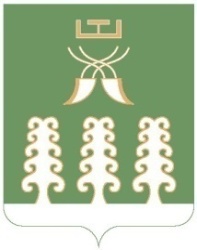 РЕСПУБЛИКА  БАШКОРТОСТАНМУНИЦИПАЛЬНЫЙ РАЙОНШАРАНСКИЙ РАЙОНСОВЕТ  СЕЛЬСКОГО ПОСЕЛЕНИЯСТАРОТУМБАГУШЕВСКИЙ СЕЛЬСОВЕТс. Старотумбагушево, тел.(34769)  2-47-19